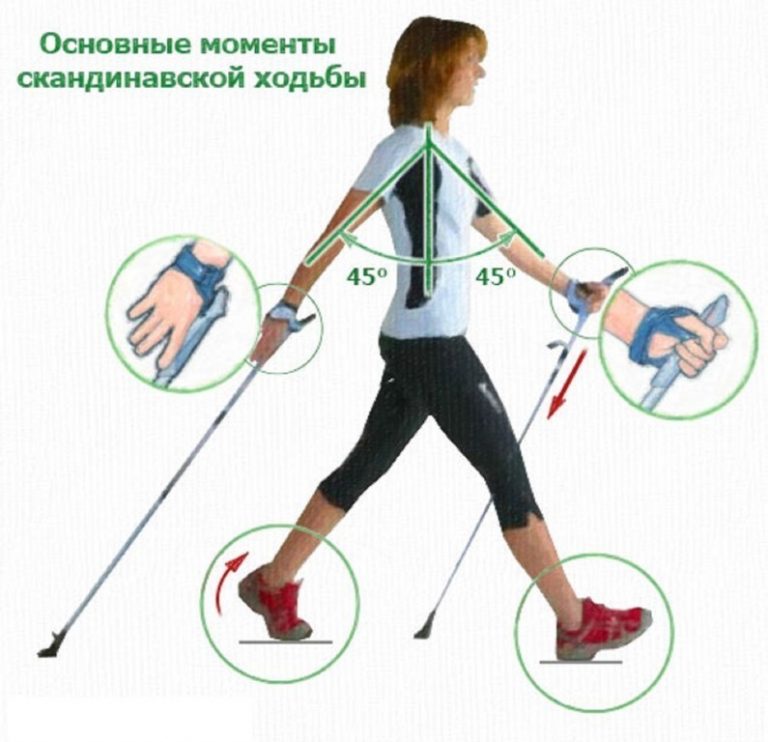 Как часто следует заниматься?Лучшие инструкторы мира рекомендуют заниматься стандартно. Ходить 2-3 раза в неделю. Оптимальные занятия для новичков – это 30 минут. Люди более тренированные могут продолжать ходить в течение часа-двух. Это даст максимальную пользу. Темп наращивания нагрузки зависит от множества факторов. Это состояние здоровья, наличие заболеваний, физическая форма, возраст и иные. И еще одно важное правило. Не забывайте делать качественную разминку перед началом ходьбы! Разминка может включать самые простые упражнения, знакомые вам с детства. Это махи ногами и руками, вращение шеей, наклоны, приседания, ходьбу на месте. Хороша также в этом случае будет суставная гимнастика. Разминка разогревает мышцы, и отлично защищает от травм, повреждений и болевых ощущений  на следующий день.Как подобрать подходящие палки?Правильно подобрать палки способен далеко не каждый новичок. А между тем от этого зависит, будут ли занятия приятными и полезными.  Главное, учтите – лыжные палки сюда не подходят. Нужны палки со сменными наконечниками (острыми для ходьбы по скользкой или рыхлой поверхности). С эргономическими, не скользящими ручками, и плотно прилегающим, широким темляком (лентой петли).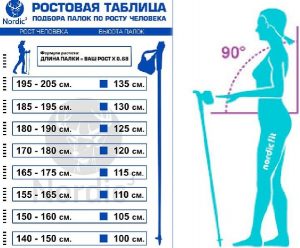 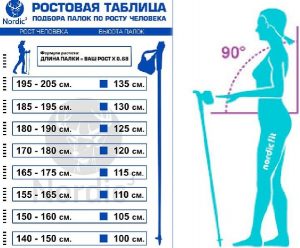 Высота палок вычисляется таким образом: ваш рост в сантиметрах надо умножить на 0,68. Например, если рост у вас 170 см, высота палки, которая вам идеально подойдет, будет 170 х 0,68 = 115,6 см. Однако, существуют универсальные палки, с настройкой высоты под ваш рост:3-секционный регулируемый телескопический шест. Регулировка по высоте на любой рост.Пробковая ручка, очень удобно держать в руке и защита от пота.Антиударный пружинный механизм уменьшает напряжение для рук и запястья.Прочные и регулируемые ремешки на запястье обеспечивают более безопасное и надежное сцеплениеНаконечник из марганцевой стали со съемным  резиновым наконечником.3.СтретчингСтретчинг – это система упражнений основная цель которых – растяжка связок мышц, а также повышение гибкости тела. Стретчинг раскрепощает людей, делая их открытыми и жизнерадостными. Во время этих занятий люди получают эмоциональную разрядку, физическое удовольствие, что в свою очередь вовлекает их в процесс физкультурных занятий.Основные принципы:Растягивать по максимуму, но не до боли.Расслабить все тело. Придать эластичность мышцам, суставам – подвижность. Укрепить мышцы всего тела.Держать тело в тонусе.Регулярность – залог пластичного, гибкого тела.Все упражнения – это задержка в определенной позе. Они подбираются по уровню подготовки. Сначала можно не осилить все положения. Но с развитием гибкости возможно освоить позу любой сложности. В целом, стоит выделить следующие положительные черты такого процесса оздоровительно-физкультурной работы как игровой стретчинг: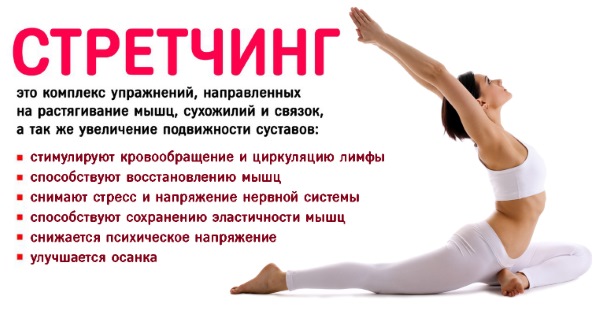 Польза стретчинга для здоровья: Тонизирует мышцы, дарит бодрость Стретчинг держит все мышцы в тонусе, улучшает настроение и бодрит. Улучшает кровообращение, это способствует развитию мышц и их более быстрому восстановлению. Подтягивает все тело, делает кожу упругой. Улучшает равновесиеВ стретчинге есть много упражнений, в которых требуется «пружинить» и сохранять равновесие. Развивает гибкость, пластичность, подвижность суставов и эластичность мышц, это снижает риск появления травм. Для людей старшего возраста стретчинг – отличная возможность стать подвижнее. Развивает выносливость. Каждое упражнение задействует определенную группу мышц, за счет которой можно удержаться в принятом положении. Ускоряет обмен веществ. Это полезно для здоровья и сжигания жира. Расслабляет и обостряет ум. Стретчинг учит владеть своим телом: напрягать и расслаблять, балансировать, правильно дышать. Контролирует стрессоустойчивость. Растяжка мышц помогает снимать физическое и моральное напряжение.Правила выполнения упражнений:Чтобы грамотно выполнять растяжку, необходимо знать некоторые правила: Начинающие не должны увлекаться баллистической и динамической растяжкой. В процессе выполнения упражнений нельзя пружинить и оказывать давление на мышцы. Растягиваться нужно мягко и плавно. Через боль растягиваться нельзя. Связки и сухожилия не должны подвергаться травмированию. Их нужно постепенно растягивать, придавая все большую эластичность с каждым занятием. Наблюдать за дыханием. Оно должно быть спокойным. Одышка исключена. Растягиваться только на разогретые мышцы. Растягивание холодных мышц может привести к растяжению связок. Для гибкого тела нужно заниматься 3 раза в неделю. Придерживаясь данных правил, тренировка будет проходить грамотно и первые результаты не заставят себя ждать. Также важно принимать все положения правильно и достигать точки максимума.Разминка: Разминка перед стретчингом важна также как перед любой тренировкой. Она разогревает мышцы, повышает гибкость, снижает риск получения травм при растягивании. Во время разминки можно: прыгать (разными способами, в том числе со скакалкой); бегать (по периметру/на месте); приседать; делать выпады, махи руками/ногами; делать круговые вращения туловищем, наклоны, подъемы на носки.Основной комплекс: Основная программа стретчинга выполняется для всего тела. Растяжка шеи: состоит из наклонов головы в стороны. Необходимо задержаться в наклоне на 30-60 секунд. При этом придерживать голову рукой.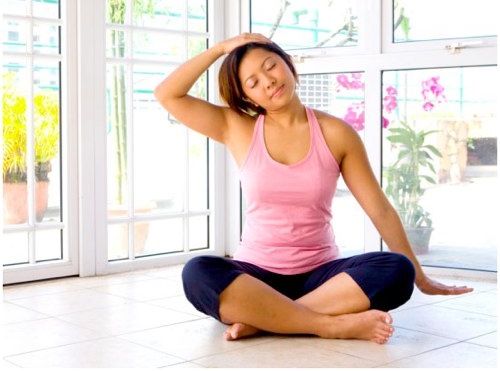 Растяжка плеч: руки за спиной, обхватить запястье на уровне поясницы, согнуть локти, или взять противоположный локоть, прижать плечо к себе, растягивать вверх/вниз.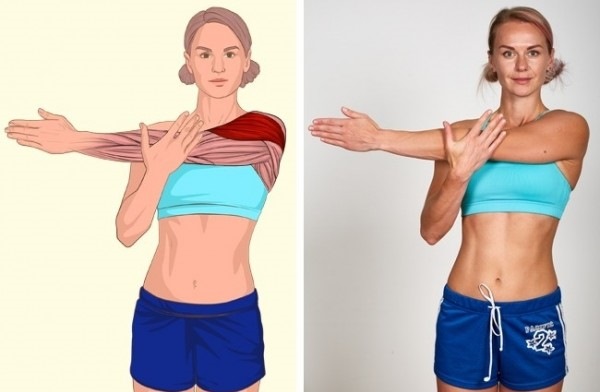 Растяжка рук: руки в замке, отвести назад. Поднимать до точки максимума. Можно пружинить или задержаться в таком положении; рука перед собой (на уровне глаз), тянуть кисть на себя; сложить руки «в замок», руки перед собой, тянуть вперед; завести руку за голову, держать за кисть, тянуть в сторону (повторить на обе руки); сложить замок на спине.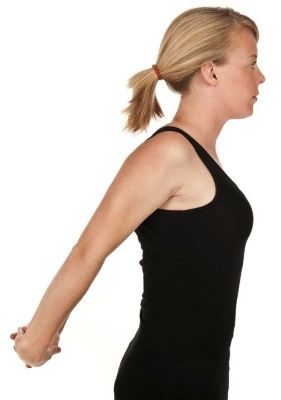 Растяжка спины, боков, живота: наклоняться в стороны с вытянутой рукой над головой; прогнуться стоя назад; упражнение «Кошка»: лечь на живот, руки поставить под плечи, поднять корпус, задрать голову, тянуть спину до точки максимума; «Ласточка»: принять положение «Собаки мордой вниз»; лежа на спине, поднять ноги, завести за голову. Носки должны достать пола; стоя на коленях, сделать прогиб назад, пальцами достать пяток/пола; «Мостик».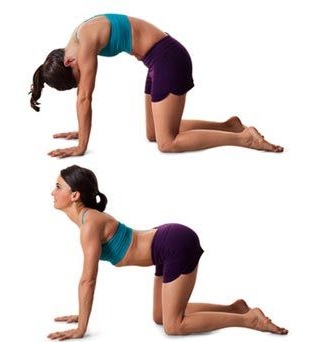 Растяжка ягодиц: лежа на спине, согнуть ноги, поднять их, одну ногу завести за другую; сидя на полу, согнуть одну ногу и вывести вперед себя, противоположную отвести назад (прямую). Можно сидеть прямо или же наклониться вперед. Наклон усложнит упражнение.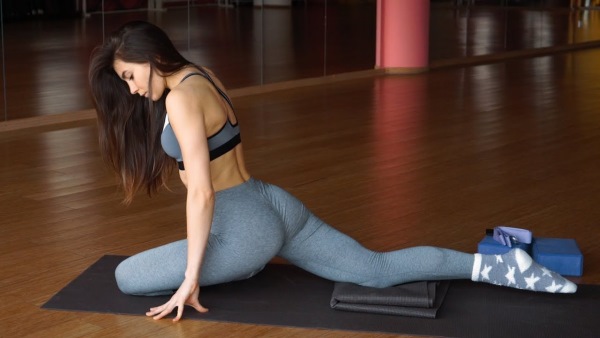 Растяжка передней части бедра: встав прямо, схватить лодыжку, прижать к ягодице, растягивать; лежа на животе, обхватить лодыжку, прижать к ягодице, растягивать; встав на колено, обхватить носок, тянуть пятку к ягодице.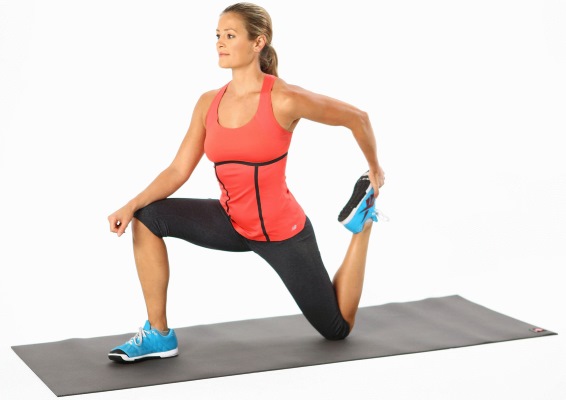 Растяжка мышц-разгибателей: Выполняется в глубоком выпаде. Сначала можно сделать пружинящий выпад (сзади стоящая нога опирается на носок). А потом опустить ногу.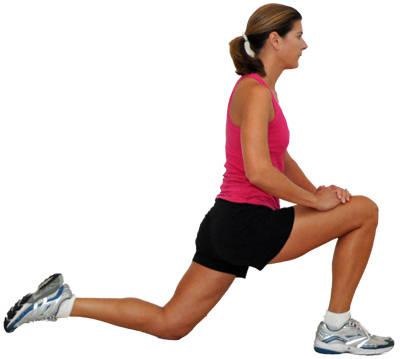 Растяжка задней поверхности бедра: встать прямо, наклоняться вперед, тянуться пальцами к полу. Затем ладонями. Далее нужно заводить ладони за пятки; встать прямо, сделать наклон с ровной спиной (параллельно полу), бедрами уходить назад; очень широко расставить ноги, сложить руки, пытаться достать пола; встать прямо, поставить ногу впереди себя, наклонить корпус (параллельно полу); встав прямо, соединить пятки, пытаться достать пол; сидя на полу, положить ноги перед собой (вместе), пытаться достать грудью колени; из того же положения оставить одну ногу вытянутой, противоположную приставить ступней к колену, тянуться грудью к колену; из того же положения отвести одну ногу назад (согнутую), противопожную вытянуть вперед, тянуться грудью к колену; на спине, поднять одну ногу, тянуть к себе. Можно помогать себе лентой-эспандером.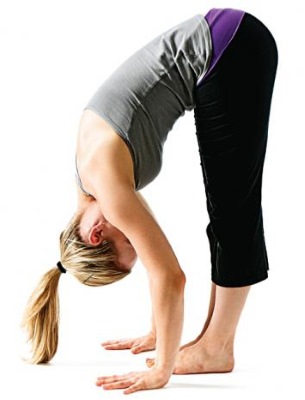 Растяжка внутренней поверхности бедра: лежа на боку, подтянуть к себе прямую ногу; на спине, поднять ноги, тянуть в стороны; сделать «выпад в сторону», вытянуть ногу, задержаться/пружинить; встав прямо, поднять ногу в сторону, поставить на какую-нибудь поверхность, тянуть; сесть на пол, расставить ноги максимально широко, наклониться вперед, вытянуть руки перед собой, тянуться грудью к полу; опереться руками в пол, развести ноги в стороны, задержаться.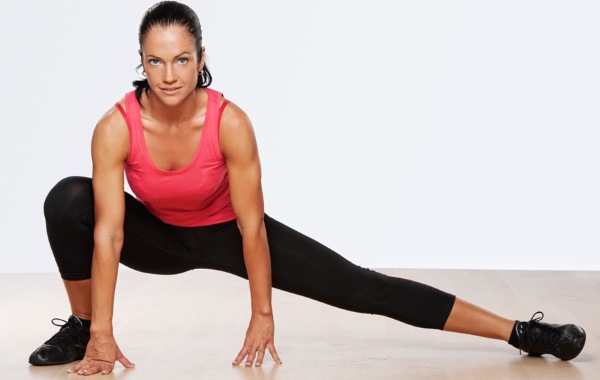 Растяжка паха: упражнение «Бабочка»: сидя на полу, согнуть ноги, соединить стопы, тянуться грудью к полу. Пытаться достать пола ладонями или локтями; на животе, согнуть ноги, максимально развести в стороны, задержаться; выполнить то же упражнение, только с вытянутой ногой в сторону. Данный комплекс упражнений является основным. Занимает примерно 40 мин. Каждое упражнение нужно держать 30-60 сек. и достигать своей точки максимума. Перед стретчингом важно обязательно разогреться.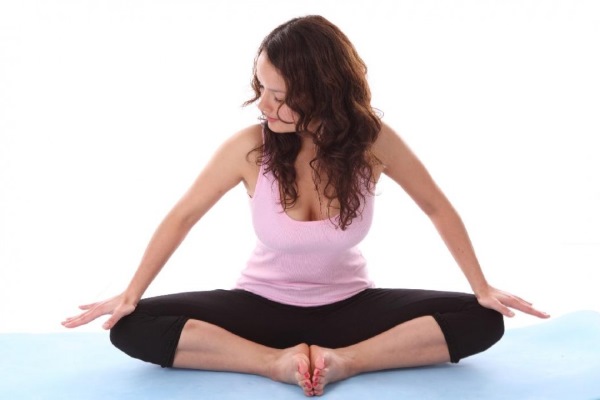 Тренировки не имеют ограничения по возрасту. Грациозность и легкость движений, хорошая фигура, физическая выносливость, правильная осанка далеко неполный список всех преимуществ растяжки. Дополнительно к этому можно добавить бодрость духа и хорошее настроение. Стретчинг – это такое занятие, которое доставит удовольствие всем, кто заботится о своем здоровье и внешнем виде.ПЛАН ПРОВЕДЕНИЯ ЗАНЯТИЙ  на 2022 год С ПРОЖИВАЮЩИМИ, Обучение навыкам поведения в быту, ЗДОРОВЫЙ ОБРАЗ ЖИЗНИПЛАН ПРОВЕДЕНИЯ ЗАНЯТИЙ  на 2022 год С ПРОЖИВАЮЩИМИ, Обучение навыкам поведения в быту, ЗДОРОВЫЙ ОБРАЗ ЖИЗНИПЛАН ПРОВЕДЕНИЯ ЗАНЯТИЙ  на 2022 год С ПРОЖИВАЮЩИМИ, Обучение навыкам поведения в быту, ЗДОРОВЫЙ ОБРАЗ ЖИЗНИДАТА ПРоВЕДЕНИЯ ЗАНЯТИЯ№ п/пДата (месяц)МероприятияЯНВАРЬ  ЛИЧНАЯ ГИГИЕНА «УТРЕННИЙ И ВЕЧЕРНИЙ ТУАЛЕТ. ПРАВИЛА ЛИЧНОЙ ГИГИЕНЫ В ТЕЧЕНИЕ ДНЯ»ЗДОРОВЬЕ ФИЗИЧЕСКОЕ, ПСИХИЧЕСКОЕ И СОЦИАЛЬНОЕ — ОБЩИЕ ПОНЯТИЯОРВИ И ОРЗЗАНЯТИЯ ПРОВОДЯТСЯ ОДИН РАЗ В НЕДЕЛЮ (СРЕДА)ФЕВРАЛЬ ЛИЧНАЯ ГИГИЕНА «ПРЕДМЕТЫ И СРЕДСТВА ЛИЧНОЙ ГИГИЕНЫ»ПОВЕДЕНИЕ В БЫТУ: «ОРИЕНТИРОВКА В ПОМЕЩЕНИИ ИНТЕРНАТА. ПРАВИЛА ВНУТРЕННЕГО РАСПОРЯДКА В КОРПУСЕ»ФИЗИЧЕСКАЯ АКТИВНОСТЬ – УТРЕННЯЯ ГИМНАСТИКА, ЕЖЕДНЕВНАЯ ХОДЬБА, ДИНАМИЧЕСКИЕ ПАУЗЫ.СЕРДЕЧНО-СОСУДИСТАЯ СИСТЕМАЗАНЯТИЯ ПРОВОДЯТСЯ ОДИН РАЗ В НЕДЕЛЮ (СРЕДА)МАРТ ЛИЧНАЯ ГИГИЕНА «УХОД ЗА ВОЛОСАМИ» (МЫТЬЁ, ПРИЧЁСКА)ПОВЕДЕНИЕ В БЫТУ: «ПОВЕДЕНИЕ ЗА СТОЛОМ ПРИ ПРИЁМЕ ПИЩИ. ЭТИКЕТ – СЕРВИРОВКА СТОЛА»РАЦИОНАЛЬНОЕ ПИТАНИЕ, ОСНОВНЫЕ ПРИНЦИПЫ ЗДОРОВОГО ПИТАНИЯЖЕЛУДОЧНО-КИШЕЧНЫЙ ТРАКТЗАНЯТИЯ ПРОВОДЯТСЯ ОДИН РАЗ В НЕДЕЛЮ (СРЕДА)АПРЕЛЬ ЛИЧНАЯ ГИГИЕНА «УХОД ЗА ПОЛОСТЬЮ РТА, ПРОФИЛАКТИКА КАРИЕСА И ПАРОДОНТОЗА» - ВИДЕОПОВЕДЕНИЕ В БЫТУ: «УТРЕННИЙ И ВЕЧЕРНИЙ ТУАЛЕТ. ПРАВИЛА ЛИЧНОЙ ГИГИЕНЫ В ТЕЧЕНИЕ ДНЯ»ЕЖЕДНЕВНЫЕ ПРОГУЛКИ НА ВОЗДУХЕОРГАНЫ ДЫХАНИЯ (ГИМНАСТИКА ДЛЯ ЛЕГКИХ – ВИДЕО)«КУРЕНИЕ И ЗДОРОВЬЕ»,  «КУРИТЬ ИЛИ НЕ КУРИТЬ – РЕШАЙ САМ!» - ВИДЕОЗАНЯТИЯ ПРОВОДЯТСЯ ОДИН РАЗ В НЕДЕЛЮ (СРЕДА)МАЙ ЛИЧНАЯ ГИГИЕНА «УХОД ЗА УШНЫМИ РАКОВИНАМИ, ПРОФИЛАКТИКА ОТИТОВ»ПОВЕДЕНИЕ В БЫТУ: «СОДЕРЖАНИЕ В ПОРЯДКЕ КОМНАТЫ И ЛИЧНЫХ ВЕЩЕЙ, ИНВЕНТАРЬ ДЛЯ УБОРКИ ПОМЕЩЕНИЯ»ЗДОРОВЫЙ ПСИХОЛОГИЧЕСКИЙ КЛИМАТ В УЧРЕЖДЕНИИ, ПОЛОЖИТЕЛЬНЫЕ ЭМОЦИИ.ПРИРОДА АЛКОГОЛЬНЫХ ОБЫЧАЕВ И ТРАДИЦИЙ. ВЛИЯНИЕ АЛКОГОЛЯ НА ВАЖНЕЙШИЕ СИСТЕМЫ ОРГАНОВ:     ПИЩЕВАРИТЕЛЬНУЮ, СЕРДЕЧНО-СОСУДИСТУЮ, НЕРВНУЮ, РЕПРОДУКТИВНУЮ. АЛКОГОЛЬ И ОБЩЕСТВО. СОЦИАЛЬНЫЕ ПОСЛЕДСТВИЯ АЛКОГОЛИЗМАОПОРНО-ДВИГАТЕЛЬНЫЙ АППАРАТСКАНДИНАВСКАЯ ХОДЬБАЗАНЯТИЯ ПРОВОДЯТСЯ ОДИН РАЗ В НЕДЕЛЮ (СРЕДА)ИЮНЬ ЛИЧНАЯ ГИГИЕНА: «УХОД ЗА КОЖЕЙ РУК И ЛИЦА С ПОМОЩЬЮ КОСМЕТИЧЕСКИХ СРЕДСТВ»ПОВЕДЕНИЕ В БЫТУ: «ВИДЫ ОДЕЖДЫ, НАЗНАЧЕНИЕ, КАК ОДЕТЬСЯ ПО СЕЗОНУ, СОДЕРЖАНИЕ ОДЕЖДЫ В ПОРЯДКЕ, УХОД ЗА ОДЕЖДОЙ»ПРАВИЛЬНЫЙ РЕЖИМ ДНЯНЕРВНАЯ СИСТЕМАЗАНЯТИЯ ПРОВОДЯТСЯ ОДИН РАЗ В НЕДЕЛЮ (СРЕДА)ИЮЛЬ ЛИЧНАЯ ГИГИЕНА «ЕЖЕДНЕВНОЕ БРИТЬЁ, ПОЛЬЗОВАНИЕ СТАНКОМ И ЭЛЕКТРОБРИТВОЙ»ПОЛЕЗНЫЕ ПРИВЫЧКИЗАКАЛИВАНИЕМОЧЕВЫДЕЛИТЕЛЬНАЯ СИСТЕМАЗАНЯТИЯ ПРОВОДЯТСЯ ОДИН РАЗ В НЕДЕЛЮ (СРЕДА)АВГУСТ ЛИЧНАЯ ГИГИЕНА «ПРАВИЛА ОХРАНЫ ЗРЕНИЯ» (ЧТЕНИЕ, ПРОСМОТР ТЕЛЕВИЗОРА, ГИМНАСТИКА ДЛЯ ГЛАЗ)ЗАНЯТИЯ ФИЗКУЛЬТУРОЙ И СПОРТОМСТРЕТЧИНГПОЧЕЧНАЯ НЕДОСТАТОЧНОСТЬЧРЕЗМЕРНОЕ УПОТРЕБЛЕНИЕ ЧЁРНОГО ЧАЯ И КОФЕЗАНЯТИЯ ПРОВОДЯТСЯ ОДИН РАЗ В НЕДЕЛЮ (СРЕДА)СЕНТЯБРЬ ЛИЧНАЯ ГИГИЕНА ««ПРАВИЛА ОХРАНЫ СЛУХА» (ПРОСМОТР ТЕЛЕВИЗИОННЫХ ПЕРЕДАЧ НА ВЫСОКОЙ ГРОМКОСТИ, СЛУШАНИЕ МУЗЫКИ В НАУШНИКАХ) – ГИМНАСТИКА ДЛЯ УШЕЙ.ПОВЕДЕНИЕ В БЫТУ: «МОЙ РЕЖИМ ДНЯ. ПОЛЕЗНЫЕ ПРИВЫЧКИ»ПОТРЕБЛЕНИЕ ВОДЫ, КАК ПИТЬ ВОДУ С МАКСИМАЛЬНОЙ ПОЛЬЗОЙПЕЧЕНЬ И ЖЕЛЧНЫЙ ПУЗЫРЬПИЩЕВАЯ ЗАВИСИМОСТЬ, ВОЗНИКНОВЕНИЕ ОЖИРЕНИЯ, ПРИСТРАСТИЕ К ВРЕДНОЙ ЕДЕ.ЗАНЯТИЯ ПРОВОДЯТСЯ ОДИН РАЗ В НЕДЕЛЮ (СРЕДА)Октябрь Личная гигиена «Чистые руки - залог здоровья. Профилактика кишечных и паразитарных заболеваний»Поведение в быту: «Правила пользования туалетом, душевой комнатой»Потребление витаминов и полезных элементовЭндокринная системаЗанятия проводятся один раз в неделю (среда)Ноябрь Личная гигиена «Гигиена кожи ног. Профилактика грибковых заболеваний»Наркотики: между жизнью и смертью»,Кожные болезниЗанятия проводятся один раз в неделю (среда)Декабрь Личная гигиена «Одежда по сезону. Профилактика простудных заболеваний»Личная гигиена и здоровый сонОнкологические заболеванияЗанятия проводятся один раз в неделю (среда)